PIANO DIDATTICO PERSONALIZZATOPER  ALUNNI  PLUSDOTATI CON BES e ALUNNI CON TALENTO ARTISTICO A.S. ____ / ____PDP elaborato in data _________________Per l’ alunno/a  _________________________ -  Classe _______________________Tutor di riferimento: prof./ssa _____________________________________L’alunno necessita di PDP per 	Plusdotazione cognitiva documentata con BES	Talento artistico con conseguenti impegni documentatiANALISI DELLA SITUAZIONE ATTUALE - PLUSDOTAZIONE……………………………………….. è un/a giovane con plusdotazione attestata dalla seguente documentazione:Tale situazione si traduce nella seguente esperienza di disagio: Ciò richiede una rimodulazione della didattica rispetto a 	Contenuti proposti (specificare)	Metodologia utilizzata (specificare)	Tempi di studio/di verifica (specificare)	Altro (specificare)ANALISI DELLA SITUAZIONE ATTUALE – TALENTO ARTISTICO……………………………………… è un giovane talento in campo …………………………. (es. musicale etc…) e tale eccellenza la/lo impegna in media ………. ore al giorno/settimana nell'attività di ……………………………., che comporta assenze da scuola o difficoltà di frequenza.Agli atti dell’Istituto è acquisita una documentazione, prodotta dai genitori, che attesta quanto sopra dichiaratoÈ quindi emersa l'oggettiva difficoltà di mantenere gli impegni scolastici a causa della pressante attività legata agli impegni extra scolastici; è altresì chiaramente evidente nell'alunna/o la consapevolezza precisa di voler continuare nel percorso scolastico intrapreso, rispetto al quale i Docenti riconoscono l’adeguatezza delle capacità di autonomia di studio e di rielaborazione dei contenuti disciplinari da lui/lei possedutePATTO EDUCATIVOA fronte della situazione osservata e per le considerazioni sopra esposte in relazione alle potenzialità di …………………………………………., alla sua situazione ed alla necessità di personalizzare il suo percorso scolastico, si concorda con la famiglia e con lo/la studente/ssa l’intervento metodologico didattico di seguito descritto:INTERVENTI DI INDIVIDUALIZZAZIONETipologia e numero delle verifiche previsteATTIVITÀ SCOLASTICHE DI SUPPORTOSi ricorda allo studente e alla famiglia che, per supplire ad eventuali difficoltà di inserimento nel percorso scolastico ordinario della classe, la Scuola mette a disposizione i seguenti strumenti di supporto:attività di recuperosportello didatticoattività di consolidamento e/o di potenziamentoattività curriculari all’esterno dell’ambiente scolasticoattività extracurricolari di integrazione dell’Offerta Formativa altro (specificare) ___________________________________________________________________Le parti coinvolte si impegnano a rispettare quanto condiviso e concordato, nel presente PDP, per il successo formativo dell'alunno.FIRMA DEI DOCENTICremona, lì ………………………….FIRMA DEI GENITORI 					FIRMA DELL’ALLIEVO___________________________			______________________________________________________			IL DIRIGENTE SCOLASTICO	_______________________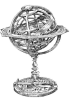 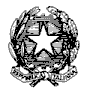 Ministero dell’IstruzioneLICEO GINNASIO STATALE “DANIELE MANIN”Via Cavallotti, 2  -  26100 CremonaTEL. 0372/21545 – FAX 0372/20092 C.F. 80003300193Sito: www.liceomanin-cr.edu.ite-mail: crpc02000a@istruzione.it – PEC: crpc02000a@pec.istruzione.itSistema di Gestione QualitàUNI EN ISO 9001 Certificato (EA37)DISCIPLINEINTERVENTI DIINDIVIDUALIZZAZIONE Rimodulazione delle consegne senza modificare gli obiettiviRimodulazione del carico di lavoro domestico, senza modificare gli obiettiviDispensa dalla sovrapposizione di compiti e interrogazionini di più materie Integrazione dei libri di testo con ulteriori materialiAccordo sulle modalità e i tempi delle verifiche scritteAccordo sui tempi e sulle modalità delle interrogazioni Altro …………………………………………………..Disciplinan. scrittin. oraliTipo =Tipo ≠Se ≠ tipo specificareCOGNOME E NOMEDISCIPLINAFIRMA